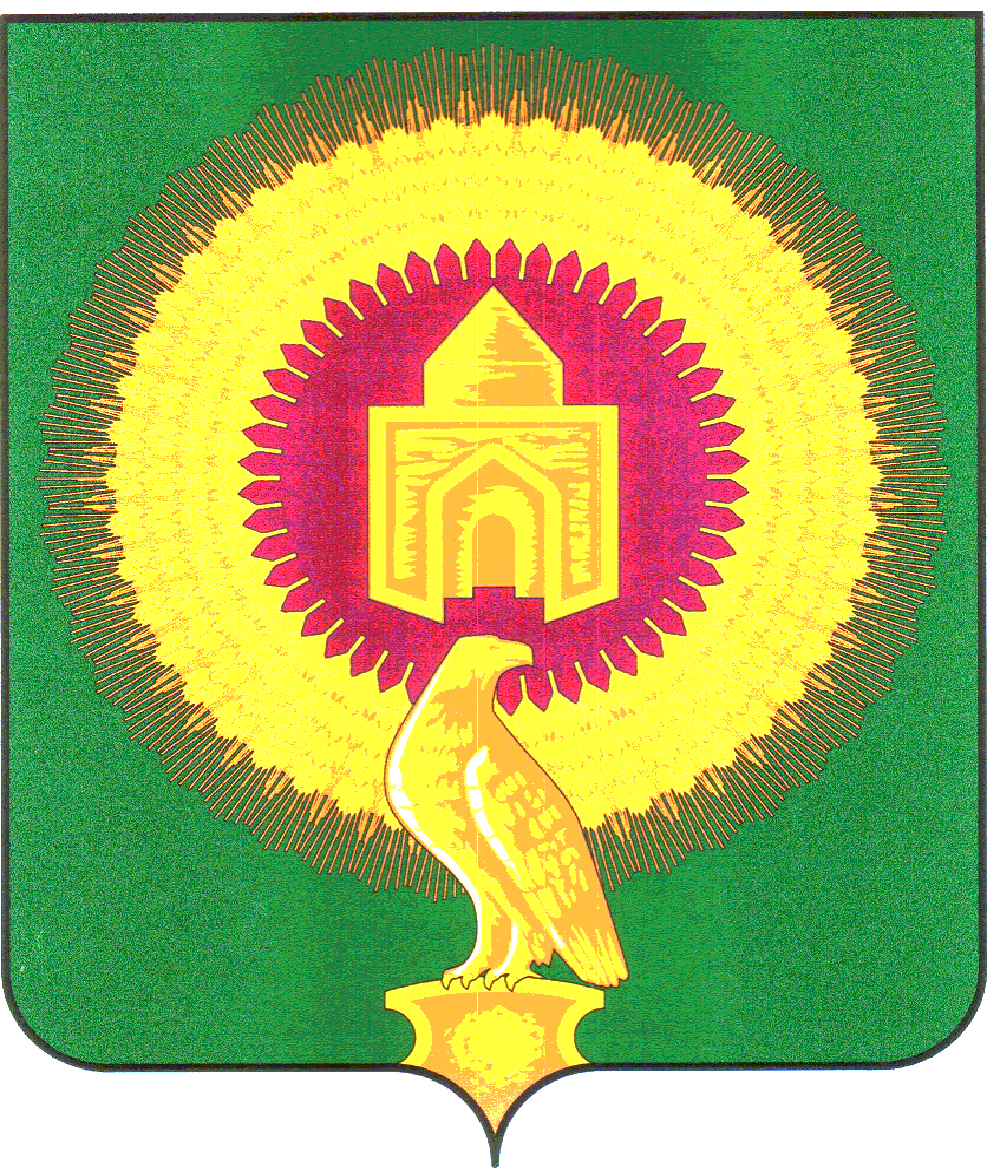 СОВЕТ ДЕПУТАТОВЛЕЙПЦИГСКОГО СЕЛЬСКОГО ПОСЕЛЕНИЯВАРНЕНСКОГО МУНИЦИПАЛЬНОГО РАЙОНАЧЕЛЯБИНСКОЙ ОБЛАСТИРЕШЕНИЕот 9 июня 2010 года                     № 17с.Лейпциг О внесении изменений и дополнений в Устав Лейпцигского сельского поселенияВ соответствии  с Федеральным законом от 06.10.2003 года № 131-ФЗ «Об общих принципах организации местного самоуправления в Российской Федерации», Уставом Лейпцигского сельского поселения Совет  депутатов Лейпцигского сельского поселения                                                 Р Е Ш А Е Т:1 Внести  в Устав Лейпцигского сельского поселения, принятый Постановлением Совета депутатов Лейпцигского сельского поселения от 27 июня 2005 года № 6 (с изменениями в редакции Решений Совета депутатов Лейпцигского сельского поселения от 28.04.2008 года № 28, от 11.06.2009 года № 48, 19.11.2009года №82), следующие изменения и дополнения:1)В статье 5;    а) в пункте1;    - подпункт 22 изложить в следующей редакции:«22) присвоение наименований улицам, площадям и иным территориям проживания граждан в населённых пунктах, установление нумерации домов, организация освещения улиц и установки указателей с наименованиями улиц и номерами домов;»;     - дополнить подпунктом 33 следующего содержания;«33) оказание поддержки социально ориентированным  некоммерческимОрганизациям в пределах полномочий, установленных статьями 31.1 и 31.3Федерального закона от 12 января 1996 года № 7- ФЗ «О некоммерческих организациях»;Б) дополнить пунктом 2 следующего содержания: «2 Органы местного самоуправления муниципального района о передаче ему осуществления части своих полномочий за счет межбюджетных трансфертов, предоставляемых из бюджета поселения в бюджет муниципального района в соответствии с Бюджетным кодексом Российской Федерации.     Указанные соглашения должны заключаться на определённый срок, содержать положения, устанавливающие основания и порядок прекращения их действия, в том числе досрочного, порядок определения ежегодного объёма указанных в настоящем пункте межбюджетных трансфертов, необходимых для осуществления передаваемых полномочий, а также предусматривать финансовые санкции за неисполнение соглашений.»;2) В статье 11 ;    Пункт 7 исключить;3) В статье 20;     а)  пункт 1 изложить в следующей редакции;«1. Совет депутатов по вопросам, отнесённым к его компетенции федеральными законами Челябинской области, настоящим Уставом, принимает решения, устанавливающие правила, обязательные для исполнения на территории  поселения, решение об удалении главы поселения в отставку, а также решение по вопросам организации деятельности Совета депутатов и по иным вопросам, отнесённым к его компетенции федеральными законами, законами Челябинской области, настоящим Уставом.»;     б) пункт 3 изложить в следующей редакции;«3 Решения Совета депутатов нормативного характера направляются главе  поселения для подписания и обнародования в течение 10 дней.»;4)  В статье 22.1:    а) абзац первый пункта 1 изложить в следующей редакции:«1. Полномочия Совета депутатов могут  быть прекращены досрочно в порядке и по основаниям, которые предусмотрены статьёй 73 Федерального закона от 06.10.2003 № 131- ФЗ «Об общих принципах организации местного самоуправления в Российской Федерации» Полномочия Совета депутатов также прекращаются:»;    б) подпункт 1пункта 1 исключить;    в) подпункт 2 пункта 1 изложить  в следующей редакции:    «2 в случае принятия решения Совета депутатов о самороспуске;»;5) В статье 22.2:      а) абзац первый изложить в следующей редакции:«Депутат Совета депутатов досрочно прекращает свои полномочия в случае:»;     б) пункт 11 изложить в следующей редакции:«11) в иных случаях, установленных федеральными законами.»;6) В статье 23 :     Пункты 12, 13 изложить в следующей редакции:«12. Депутату за счет средств местного бюджета возмещаются расходыНа проезд на всех видах пассажирского транспорта (за исключением такси)На территории поселения; расходы, связанные с использованием средств связи; расходы на проезд и проживание в гостинице, ином жилом помещении и суточные, связанные с проживанием депутата вне постоянного места жительства в связи с  его командированием Советом депутатов; расходы на проживание в гостинице, связанные с проживанием вне постоянного места жительства депутата, осуществляющего полномочия на непостоянной основе, в связи с его участием в заседании Совета депутатов, в работе комитетов (комиссий) Совета депутатов, в депутатских слушаниях; иные расходы, связанные с осуществлением полномочий депутата, при представлении документов, подтверждающих такие расходы.«13 Размер и порядок возмещения расходов, связанных с осуществлением полномочий депутата Совета депутатов, устанавливается решением Совета депутатов.»; 7) В статье 25:       абзац первый пункта 3 изложить в следующей редакции:« В период временного отсутствия главы поселения его полномочия, за исключением полномочия, предусмотренного подпунктом 2 пункта 1 настоящей статьи, а также полномочия по отклонению нормативных правовых актов, принятых Советом депутатов, исполняет должностное лицо администрации поселения по распоряжению, издаваемому в пределах полномочий главы поселения.»;8) В статье 26:      Пункт 1 изложить в следующей редакции:«1. Исполняя полномочия главы администрации поселения, глава поселения в пределах своих полномочий, установленных федеральными законами, законами Челябинской области, настоящим Уставом и решениями Совета депутатов, издает постановления администрации  поселения по вопросам с осуществлением отдельных государственных полномочий, переданных органам местного самоуправления федеральными законами и законами Челябинской области, а также распоряжения администрации поселения по вопросам организации работы администрации.»;9) В статье 28:     Пункты 12,13 изложить в следующей редакции;«12. Главе поселения за счет средств местного бюджета возмещаются расходы на проезд на всех видах пассажирского транспорта (за исключением такси) на территории поселения, расходы, связанные с использованием средств связи, расходы на проезд и проживание в гостинице, ином жилом помещении и суточные, связанные с проживанием Главы поселения вне постоянного места жительства в связи с его служебной командировкой, иные расходы, связанные с осуществлением деятельности Главы поселения, при представлении документов, подтверждающих такие расходы.«13 Размер и порядок возмещении расходов, связанных с осуществлением полномочий Главы поселения устанавливаются решением Совета депутатов.»;10) В статье 30:      а) название изложить в следующей редакции:«Статья 30. Полномочия администрации Лейпцигского сельского поселения»;б) дополнить абзацем первым следующего содержания:«Администрация Лейпцигского сельского поселения:»;в) пункт 23 изложить в следующей редакции:«23) присваивает наименования улицам, площадям и иным территориям проживания  граждан в населенных пунктах, устанавливает нумерацию домов, организует освещение улиц и установку указателей с  наименованиями улиц и номерами домов;»;г) дополнить пунктами 38.1, 38.2 следующего содержания:«38.1) оказывает поддержку социально ориентированным некоммерческим организациям в пределах полномочий, установленных статьями 31.1 и 31.3 Федерального закона от 12 января 1996 года № 7- ФЗ «О некоммерческих организациях»;«38.2) организует и осуществляет муниципальный контроль в  соответствии с действующим законодательством;»; 11) В статье 31.1       Пункт 4 изложить в следующей редакции :«4 Избирательная комиссия поселения формируется в количестве 6 членов избирательной комиссии с правом решающего голоса.»12) В статье42:а) пункт 2 дополнить абзацем следующего содержания:«Не требуется официальное опубликование (обнародование) порядка учета предложений по проекту муниципального правового акта о внесении изменений и дополнений в Устав поселения, а также порядка участия гражданин в его обсуждении в случае, если указанные изменения и дополнения вносятся в целях приведения Устава поселения в соответствие с Конституцией Российской Федерации, федеральными законами.»;     б) пункт 5 изложить в следующей редакции:«5 Устав поселения, муниципальный правовой акт о внесении изменений и дополнений в Устав поселения подлежит официальному опубликованию (обнародования). Изменения и дополнения, внесенные в Устав поселения и изменяющие структуру органов местного самоуправления, полномочия органов местного самоуправления (за исключением полномочий, срока полномочий, и порядка избрания  выборных должностных лиц местного самоуправления), вступают в силу после истечение срока полномочий Совета депутатов, принявшего муниципальный правовой акт о внесении в Устав указанных изменений и дополнений.».2. Настоящее Решение подлежит официальному опубликованию (обнародованию) после его государственной регистрации в органах юстиции.3. Настоящее Решение вступает в силу в соответствии с действующим законодательством.Глава Лейпцигского  сельского поселения                                         Э.Т.Пискунова